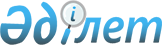 Көкшетау қалалық мәслихатының 2011 жылғы 9 желтоқсандағы № С-53/6 "2012-2014 жылдарға арналған қалалық бюджет туралы" шешіміне өзгерістер мен толықтырулар енгізу туралы
					
			Күшін жойған
			
			
		
					Ақмола облысы Көкшетау қалалық мәслихатының 2012 жылғы 11 сәуірдегі № С-4/6 шешімі. Ақмола облысы Көкшетау қаласының Әділет басқармасында 2012 жылғы 24 сәуірде № 1-1-173 тіркелді. Қолданылу мерзімінің аяқталуына байланысты күші жойылды - (Ақмола облысы Көкшетау қалалық мәслихатының 2013 жылғы 30 сәуірдегі № 06-02/109а хатымен)      Ескерту. Қолданылу мерзімінің аяқталуына байланысты күші жойылды - (Ақмола облысы Көкшетау қалалық мәслихатының 30.04.2013 № 06-02/109а хатымен).      РҚАО ескертпесі:

      Мәтінде авторлық орфография және пунктуация сақталған.

      2008 жылғы 4 желтоқсандағы Қазақстан Республикасының Бюджет Кодексінің 106 бабының 2 тармағының 4) тармақшасына, Қазақстан Республикасының 2001 жылғы 23 қаңтардағы «Қазақстан Республикасындағы жергілікті мемлекеттік басқару және өзін-өзі басқару туралы» Заңының 6-бабының 1 тармағының 1) тармақшасына сәйкес, Көкшетау қалалық мәслихаты ШЕШІМ ЕТТІ:



      1. Көкшетау қалалық мәслихатының «2012-2014 жылдарға арналған қалалық бюджет туралы» 2011 жылғы 9 желтоқсандағы № С-53/6 (Нормативтік құқықтық актілерді мемлекеттік тіркеу тізілімінде № 1-1-160 тіркелген, 2012 жылғы 5 қаңтарда «Көкшетау» газетінде және 2012 жылғы 5 қаңтарда «Степной Маяк» газетінде жарияланған) шешіміне келесі өзгерістер мен толықтырулар енгізілсін:



      1 тармақ жаңа редакцияда баяндалсын:

      1) кірістер – 16 000 577,1 мың теңге, соның ішінде:

      салықтық түсімдер – 7 439 923 мың теңге;

      салықтық емес түсімдер – 65 279 мың теңге;

      негізгі капиталды сатудан түсетін түсімдер – 423 926,9 мың теңге;

      трансферттік түсімдер – 8 071 448,2 мың теңге;

      2) шығындар – 17 836 385 мың теңге;

      3) таза бюджеттік кредит беру – 10 118 мың теңге, соның ішінде:

      бюджеттік кредиттер – 164 794 мың теңге;

      бюджеттік кредиттерді өтеу – 154 676 мың теңге;

      4) қаржылық активтерімен операциялары бойынша сальдо – 30 000 мың теңге, соның ішінде:

      қаржылық активтерін сатып алу – 30 000 мың теңге;

      5) бюджеттік тапшылық – - 1 875 925,9 мың теңге;

      6) бюджеттік тапшылығын қаржыландыру – 1 875 925,9 мың теңге.



      5 тармақ жаңа редакцияда баяндалсын:

      «5. 2012 жылға арналған қалалық бюджетте республикалық бюджет қаражаттары есебінен білім беру саласына 509 756 мың теңге сомасында ағымды нысаналы трансферттердің қарастырылғандығы ескерілсін, соның ішінде:

      негізгі орта және жалпы орта бiлiм беретiн мемлекеттiк мекемелердiң физика, химия, биология кабинеттерiн оқу жабдықтарымен жарақтандыруға – 12 291 мың теңге;

      үйде оқитын мүгедек балаларды жабдықтармен, бағдарламалық қамтумен қамтамасыз етуге – 3 608 мың теңге;

      жетім сәбиді (жетім балаларды) және ата-анасының қамқорлығынсыз қалған сәбиді (балаларды) асырап бағу үшін қамқоршыларға (қорғаншыларға) ай сайын қаражат төлеуге – 78 170 мың теңге;

      мектепке дейінгі білім беру ұйымдарында мемлекеттік білім беру тапсырысын іске асыруға – 322 702 мың теңге;

      мектеп мұғалімдеріне және мектепке дейінгі білім беру ұйымдары тәрбиешілеріне біліктік санаты үшін қосымша ақының мөлшерін арттыруға – 92 985 мың теңге.



      7 тармақ жаңа редакцияда баяндалсын:

      «7. 2012 жылға арналған қалалық бюджетте республикалық бюджет қаражаттары есебінен халықты әлеуметтік қамтамасыз ету саласына ағымдағы нысаналы трансферттерден 55 846 мың теңге қарастырылғандығы ескерілсін, соның ішінде:

      жалақының ішінара субсидиялануға – 10 073 мың теңге;

      халыққа жұмыспен қамту орталықтарын қызметінің қамтамасыз етуіне – 21 588 мың теңге;

      жастар тәжірибесі – 4 646 мың теңге;

      тұрғын үй көмегін көрсетуге – 17 594 мың теңге;

      ішінара жұмыспен қамтылған жалдамалы қызметкерлерді қайта даярлауға және біліктілігін арттыруға – 1 945 мың теңге».



      9 тармақ жаңа редакцияда баяндалсын:

      «9. 2012 жылға арналған қалалық бюджетте республикалық бюджет қаражаттары есебінен 5 966 322 мың теңге сомасында дамытуға нысаналы трансферттерінің қарастырылғандығы ескерілсін, соның ішінде:

      1) 1 417 751 мың теңге сомасындағы ағымды нысаналы трансферттер, соның ішінде:

      эпизоотияға қарсы іс-шараларды жүргізуге – 1 812 мың теңге;

      мамандардың әлеуметтік қолдау шараларын жүзеге асыру үшін – 1 651 мың теңге;

      Көкшетау қаласының автомобиль жолдарының күрделі жөндеуге – 1 414 288 мың теңге;

      2) дамытуға 4 548 571 мың теңге сомасында жіберілген нысаналы трансферттер, соның ішінде:

      Көкшетау қаласын сумен жабдықтау және су тарту тораптарының нысандарын қайта қалпына келтіруге – 2 104 126 мың теңге;

      инженерлік-коммуникациялық инфрақұрылымдарды жобалауға, дамытуға, жайластыруға және (немесе) сатып алуға – 1 094 524 мың теңге;

      мемлекеттік коммуналдық тұрғын үй қорының тұрғын үйлерін жобалауға, салуға және (немесе) сатып алуға – 537 645 мың теңге;

      күл үйіндісін салатын жаңа тостағанын салуға – 812 276 мың теңге».



      12 тармақ жаңа редакцияда баяндалсын:

      «12. 2012 жылға арналған қалалық бюджетте республикалық бюджет есебінен 678 962 мың теңге сомасындағы бюджеттік кредит қарастырылғаны ескерілсін, оның ішінде:

      мамандарға әлеуметтік қолдау шараларын жүзеге асыруға – 14 562 мың теңге;

      тұрғын үй жобалауға, салу мен (немесе) құрылысы үшін бюджеттік кредиттер – 514 400 мың теңге;

      кондоминиумның ортақ мүлкіне күрделі жөндеу жүргізуге – 150 000 мың теңге».



      1 қосымша осы шешімнің 1 қосымшасына сәйкес жаңа редакцияда баяндалсын.



      2. Осы шешім Ақмола облысының Әділет департаментінде мемлекеттік тіркелген күннен бастап күшіне енеді және 2012 жылдың 1 қаңтарынан бастап қолданысқа енгізіледі.      Бесінші шақырылған

      Көкшетау қалалық мәслихатының

      4 сессияның төрайымы                       С.Мұратбекова      Бесінші шақырылған

      Көкшетау қалалық

      мәслихатының хатшысы                       Б.Бегалин      «КЕЛІСІЛДІ»      Көкшетау қаласы әкімінің м.а               М.Әубәкіров

Көкшетау қалалық мәслихатының

2012 жылғы 11 сәуірдегі   

№ С-4/6 шешіміне      

1 қосымша         Көкшетау қалалық мәслихатының

"2012-2014 жылдарға арналған

қалалық бюджет туралы"   

2011 жылғы 9 желтоқсандағы 

№ С- 53/6 шешіміне    

1 қосымша          2012 жылға арналған қалалық бюджет
					© 2012. Қазақстан Республикасы Әділет министрлігінің «Қазақстан Республикасының Заңнама және құқықтық ақпарат институты» ШЖҚ РМК
				СанатыСанатыСанатыСанатыСома,

мың теңгеСыныбыСыныбыСыныбыСома,

мың теңгеІшкі сыныбыІшкі сыныбыСома,

мың теңгеАтауыСома,

мың теңгеI. Кіріс16000577,11Салық түсімдер7439923,0101Табыс салығы446000,02Жеке табыс салығы446000,0103Әлеуметтiк салық2800000,01Әлеуметтік салық2800000,0104Меншiкке салынатын салықтар792335,01Мүлiкке салынатын салықтар393548,03Жер салығы96633,04Көлiк құралдарына салынатын салық302000,05Бірыңғай жер салығы154,0105Тауарларға, жұмыстарға және

қызметтерге салынатын iшкi салықтар3222173,02Акциздер3062652,03Табиғи және басқа ресурстарды

пайдаланғаны үшiн түсетiн түсiмдер39656,04Кәсiпкерлiк және кәсiби қызметтi

жүргiзгенi үшiн алынатын алымдар93665,05Ойын бизнесіне салық26200,0108Заңдық мәнді іс-әрекеттерді жасағаны

және (немесе) оған уәкілеттігі бар

мемлекеттік органдар немесе

лауазымды адамдар құжаттар бергені

үшін алынатын міндетті төлемдер179415,01Мемлекеттік баж179415,02Салықтық емес түсiмдер65279,0201Мемлекеттік меншіктен түсетін

кірістер15629,01Мемлекеттік кәсіпорындардың таза

кірісі бөлігінің түсімдері2124,05Мемлекет меншігіндегі мүлікті жалға

беруден түсетін кірістер13455,07Мемлекеттік бюджеттен берілген

несиелер бойынша сыйақылар50,0204Мемлекеттік бюджеттен

қаржыландырылатын, сондай-ақ

Қазақстан Республикасы Ұлттық

Банкінің бюджетінен (шығыстар

сметасынан) ұсталатын және

қаржыландырылатын мемлекеттік

мекемелер салатын айыппұлдар,

өсімпұлдар, санкциялар, өндіріп

алулар41700,01Мұнай секторы ұйымдарынан түсетін

түсімдерді қоспағанда, мемлекеттік

бюджеттен қаржыландырылатын,

сондай-ақ Қазақстан Республикасы

Ұлттық Банкінің бюджетінен (шығыстар

сметасынан) ұсталатын және

қаржыландырылатын мемлекеттік

мекемелер салатын айыппұлдар,

өсімпұлдар, санкциялар, өндіріп

алулар41700,0206Басқа да салықтық емес түсiмдер7950,01Басқа да салықтық емес түсiмдер7950,03Негізгі капиталды сатудан түсетін

түсімдер423926,901Мемлекеттік мекемелерге бекітілген

мемлекеттік мүлікті сату335243,91Мемлекеттік мекемелерге бекітілген

мемлекеттік мүлікті сату335243,903Жердi және материалдық емес

активтердi сату88683,01Жерді сату82000,02Материалдық емес активтерді сату6683,04Трансферттердің түсімдері8071448,202Мемлекеттiк басқарудың жоғары тұрған

органдарынан түсетiн трансферттер8071448,22Облыстық бюджеттен түсетiн

трансферттер8071448,2Функционалдық топФункционалдық топФункционалдық топФункционалдық топСома,

мың теңгеБюджеттік бағдарламалардың әкімшісіБюджеттік бағдарламалардың әкімшісіБюджеттік бағдарламалардың әкімшісіСома,

мың теңгеБағдарламаБағдарламаСома,

мың теңгеАтауыСома,

мың теңгеII. Шығындар17836385,01Жалпы сипаттағы мемлекеттiк

қызметтер231183,0112Аудан (облыстық маңызы бар қала)

мәслихатының аппараты13423,0001Аудан (облыстық маңызы бар қала)

мәслихатының қызметін қамтамасыз

ету жөніндегі қызметтер13273,0003Мемлекеттік органның күрделі

шығыстары150,0122Аудан (облыстық маңызы бар қала)

әкімінің аппараты121442,0001Аудан (облыстық маңызы бар қала)

әкімінің қызметін қамтамасыз ету

жөніндегі қызметтер111731,0003Мемлекеттік органның күрделі

шығыстары9711,0123Қаладағы аудан, аудандық маңызы

бар қала, кент, ауыл (село),

ауылдық (селолық) округ әкімінің

аппараты19169,0001Қаладағы аудан, аудандық маңызы

бар қаланың, кент, ауыл (село),

ауылдық (селолық) округ әкімінің

қызметін қамтамасыз ету жөніндегі

қызметтер19169,0452Ауданның (облыстық маңызы бар

қаланың) қаржы бөлімі52176,0001Ауданның (облыстық маңызы бар

қаланың) бюджетін орындау және

ауданның (облыстық маңызы бар

қаланың) коммуналдық меншігін

басқару саласындағы мемлекеттік

саясатты іске асыру жөніндегі

қызметтер24479,0002Ақпараттық жүйелерді құру81,0003Салық салу мақсатында мүлікті

бағалауды жүргізу2514,0004Біржолғы талондарды беру жөніндегі

жұмысты ұйымдастыру және біржолғы

талондарды сатудан түскен

сомаларды толық алынуын қамтамасыз

ету19017,0010Жекешелендіру, коммуналдық меншікті басқару, жекешелендіруден кейінгі қызмет және осыған байланысты дауларды реттеу1134,0011Коммуналдық меншікке түскен мүлікті есепке алу, сақтау, бағалау және сату1006,0018Мемлекеттік органның күрделі шығыстары3945,0453Ауданның (облыстық маңызы бар қаланың) экономика және бюджеттік жоспарлау бөлімі24973,0001Экономикалық саясатты, мемлекеттік жоспарлау жүйесін қалыптастыру мен дамыту және ауданды (облыстық маңызы бар қаланы) басқару саласындағы мемлекеттік саясатты іске асыру жөніндегі қызметтер20408,0004Мемлекеттік органның күрделі шығыстары4565,02Қорғаныс126022,0122Аудан (облыстық маңызы бар қала) әкімінің аппараты126022,0005Жалпыға бірдей әскери міндетті атқару шеңберіндегі іс-шаралар7022,0006Аудан (облыстық маңызы бар қала) ауқымындағы төтенше жағдайлардың алдын алу және оларды жою119000,03Қоғамдық тәртіп, қауіпсіздік, құқықтық, сот, қылмыстық-атқару қызметі42500,0458Ауданның (облыстық маңызы бар қаланың) тұрғын үй-коммуналдық шаруашылығы, жолаушылар көлігі және автомобиль жолдары бөлімі42500,0021Елдi мекендерде жол қозғалысы қауiпсiздiгін қамтамасыз ету42500,04Бiлiм беру5470848,7464Ауданның (облыстық маңызы бар қаланың) білім беру бөлімі417813,0009Мектепке дейінгі тәрбиелеу мен оқытуды қамтамасыз ету416607,0021Республикалық бюджеттен берілетін нысаналы трансферттер есебінен мектепке дейінгі ұйымдардың тәрбиешілеріне біліктілік санаты үшін қосымша ақының мөлшерін ұлғайту1206,0464Ауданның (облыстық маңызы бар қаланың) білім беру бөлімі3922794,0003Жалпы білім беру3582109,0006Балаларға қосымша білім беру248906,0064Республикалық бюджеттен берілетін трансферттер есебінен мектеп мұғалімдеріне біліктілік санаты үшін қосымша ақының мөлшерін ұлғайту91779,0464Ауданның (облыстық маңызы бар қаланың) білім беру бөлімі36457,0018Кәсіптік оқытуды ұйымдастыру36457,0464Ауданның (облыстық маңызы бар қаланың) білім беру бөлімі123559,7001Жергілікті деңгейде білім беру саласындағы мемлекеттік саясатты іске асыру жөніндегі қызметтер15368,7004Ауданның (облыстық маңызы бар қаланың) мемлекеттік білім беру мекемелерінде білім беру жүйесін ақпараттандыру5245,0005Ауданның (облыстық маңызы бар қаланың) мемлекеттік білім беру мекемелері үшін оқулықтар мен оқу-әдiстемелiк кешендерін сатып алу және жеткізу18420,0007Аудандық (қалалық) ауқымдағы мектеп олимпиадаларын және мектептен тыс іс-шараларын өткiзу718,0012Мемлекеттік органның күрделі шығыстары2030,0015Республикалық бюджеттен берілетін трансферттер есебінен жетім баланы (жетім балаларды) және ата-аналарының қамқорынсыз қалған баланы (балаларды) күтіп-ұстауға асыраушыларына (қорғаншыларға) ай сайынғы ақшалай қаражат төлемдері78170,0020Республикалық бюджеттен берілетін трансферттер есебінен үйде оқытылатын мүгедек балаларды жабдықпен, бағдарламалық қамтыммен қамтамасыз ету3608,0467Ауданның (облыстық маңызы бар қаланың) құрылыс бөлімі970225,0037Білім беру объектілерін салу және реконструкциялау970225,06Әлеуметтiк көмек және әлеуметтiк қамсыздандыру465368,0451Ауданның (облыстық маңызы бар қаланың) жұмыспен қамту және әлеуметтік бағдарламалар бөлімі408132,0002Еңбекпен қамту бағдарламасы53465,0004Ауылдық жерлерде тұратын денсаулық сақтау, білім беру, әлеуметтік қамтамасыз ету, мәдениет және спорт мамандарына Қазақстан Республикасының заңнамасына сәйкес отын сатып алуға әлеуметтік көмек көрсету3987,0005Мемлекеттік атаулы әлеуметтік көмек20272,0006Тұрғын үй көмегін көрсету57559,0007Жергілікті өкілетті органдардың шешімі бойынша мұқтаж азаматтардың жекелеген топтарына әлеуметтік көмек86807,0010Үйден тәрбиеленіп оқытылатын мүгедек балаларды материалдық қамтамасыз ету2524,0013Белгіленген тұрғылықты жері жоқ тұлғаларды әлеуметтік бейімдеу25043,0014Мұқтаж азаматтарға үйде әлеуметтiк көмек көрсету71492,001618 жасқа дейінгі балаларға мемлекеттік жәрдемақылар13066,0017Мүгедектерді оңалту жеке бағдарламасына сәйкес, мұқтаж мүгедектерді міндетті гигиеналық құралдармен қамтамасыз етуі және ымдау тілі мамандарының қызмет көрсетуін, жеке көмекшілерінің қызметін ұсыну52084,0023Халықтың жұмыспен қамту орталықтарының қызметін қамтамасыз ету21833,0451Ауданның (облыстық маңызы бар қаланың) жұмыспен қамту және әлеуметтік бағдарламалар бөлімі57236,0001Жергілікті деңгейде халық үшін әлеуметтік бағдарламаларды жұмыспен қамтуды қамтамасыз етуді іске асыру саласындағы мемлекеттік саясатты іске асыру жөніндегі қызметтер56445,0011Жәрдемақыларды және басқа да әлеуметтік төлемдерді есептеу, төлеу мен жеткізу бойынша қызметтерге ақы төлеу791,07Тұрғын үй-коммуналдық шаруашылық5975508,9458Ауданның (облыстық маңызы бар қаланың) тұрғын үй-коммуналдық шаруашылығы, жолаушылар көлігі және автомобиль жолдары бөлімі5000,0031Кондоминиум объектісіне техникалық паспорттар дайындау5000,0467Ауданның (облыстық маңызы бар қаланың) құрылыс бөлімі2804326,1003Мемлекеттік коммуналдық тұрғын үй қорының тұрғын үйін жобалау, салу және (немесе) сатып алу867702,8004Инженерлік коммуникациялық инфрақұрылымды жобалау, дамыту, жайластыру және (немесе) сатып алу1182558,7019Тұрғын үй салу754064,6479Ауданның (облыстық маңызы бар қаланың) тұрғын үй инспекциясы бөлімі8178,0001Жергілікті деңгейде тұрғын үй қоры саласындағы мемлекеттік саясатты іске асыру жөніндегі қызметтер6804,0002Ақпараттық жүйелер құру104,0005Мемлекеттік органның күрделі шығыстары1270,0467Ауданның (облыстық маңызы бар қаланың) құрылыс бөлімі2255668,6006Сумен жабдықтау және су бұру жүйесін дамыту2255668,6123Қаладағы аудан, аудандық маңызы бар қала, кент, ауыл (село), ауылдық (селолық) округ әкімінің аппараты17612,0008Елді мекендерде көшелерді жарықтандыру2060,0009Елді мекендердің санитариясын қамтамасыз ету11997,0011Елді мекендерді абаттандыру мен көгалдандыру3555,0458Ауданның (облыстық маңызы бар қаланың) тұрғын үй-коммуналдық шаруашылығы, жолаушылар көлігі және автомобиль жолдары бөлімі884724,2015Елдi мекендердегі көшелердi жарықтандыру40000,0016Елдi мекендердiң санитариясын қамтамасыз ету242310,0017Жерлеу орындарын күтiп-ұстау және туысы жоқтарды жерлеу1719,0018Елдi мекендердi абаттандыру және көгалдандыру600695,28Мәдениет, спорт, туризм және ақпараттық кеңістiк286990,0123Қаладағы аудан, аудандық маңызы бар қала, кент, ауыл (село), ауылдық (селолық) округ әкімінің аппараты19503,0006Жергілікті деңгейде мәдени-демалыс жұмыстарын қолдау19503,0455Ауданның (облыстық маңызы бар қаланың) мәдениет және тілдерді дамыту бөлімі111063,0003Мәдени-демалыс жұмысын қолдау111063,0465Ауданның (облыстық маңызы бар қаланың) дене шынықтыру және спорт бөлімі16238,0006Аудандық (облыстық маңызы бар қалалық) деңгейде спорттық жарыстар өткiзу5719,0007Әртүрлi спорт түрлерi бойынша аудан (облыстық маңызы бар қала) құрама командаларының мүшелерiн дайындау және олардың облыстық спорт жарыстарына қатысуы10519,0467Ауданның (облыстық маңызы бар қаланың) құрылыс бөлімі6020,0008Спорт және туризм объектілерін дамыту6020,0455Ауданның (облыстық маңызы бар қаланың) мәдениет және тілдерді дамыту бөлімі69407,0006Аудандық (қалалық) кiтапханалардың жұмыс iстеуi52058,0007Мемлекеттік тілді және Қазақстан халықтарының басқа да тілдерін дамыту17349,0456Ауданның (облыстық маңызы бар қаланың) ішкі саясат бөлімі18985,0002Газеттер мен журналдар арқылы мемлекеттік ақпараттық саясат жүргізу жөніндегі қызметтер15671,0005Телерадио хабарларын тарату арқылы мемлекеттік ақпараттық саясатты жүргізу жөніндегі қызметтер3314,0455Ауданның (облыстық маңызы бар қаланың) мәдениет және тілдерді дамыту бөлімі14505,0001Жергілікті деңгейде тілдерді және мәдениетті дамыту саласындағы мемлекеттік саясатты іске асыру жөніндегі қызметтер10980,0010Мемлекеттік органның күрделі шығыстары3525,0456Ауданның (облыстық маңызы бар қаланың) ішкі саясат бөлімі24095,0001Жергілікті деңгейде ақпарат, мемлекеттілікті нығайту және азаматтардың әлеуметтік сенімділігін қалыптастыруда мемлекеттік саясатты іске асыру жөніндегі қызметтер15944,0003Жастар саясаты саласындағы іс-шараларды жүзеге асыру4320,0006Мемлекеттік органның күрделі шығыстары3831,0465Ауданның (облыстық маңызы бар қаланың) дене шынықтыру және спорт бөлімі7174,0001Жергілікті деңгейде дене шынықтыру және спорт саласындағы мемлекеттік саясатты іске асыру жөніндегі қызметтер7174,09Отын-энергетика кешенi және жер қойнауын пайдалану1017892,7467Ауданның (облыстық маңызы бар қаланың) құрылыс бөлімі1017892,7009Жылу-энергетикалық жүйені дамыту1017892,710Ауыл, су, орман, балық шаруашылығы, ерекше қорғалатын табиғи аумақтар, қоршаған ортаны және жануарлар дүниесін қорғау, жер қатынастары34827,0474Ауданның (облыстық маңызы бар қаланың) ауыл шаруашылығы және ветеринария бөлімі15431,0001Жергілікті деңгейде ауыл шаруашылығы және ветеринария саласындағы мемлекеттік саясатты іске асыру жөніндегі қызметтер8605,0007Қаңғыбас иттер мен мысықтарды аулауды және жоюды ұйымдастыру5175,0099Мамандардың әлеуметтік көмек көрсетуі жөніндегі шараларды іске асыру1651,0463Ауданның (облыстық маңызы бар қаланың) жер қатынастары бөлімі17584,0001Аудан (облыстық маңызы бар қала) аумағында жер қатынастарын реттеу саласындағы мемлекеттік саясатты іске асыру жөніндегі қызметтер16852,0005Ақпараттық жүйелер құру172,0007Мемлекеттік органның күрделі шығыстары560,0474Ауданның (облыстық маңызы бар қаланың) ауыл шаруашылығы және ветеринария бөлімі1812,0013Эпизоотияға қарсы іс-шаралар жүргізу1812,011Өнеркәсіп, сәулет, қала құрылысы және құрылыс қызметі85339,0467Ауданның (облыстық маңызы бар қаланың) құрылыс бөлімі28680,0001Жергілікті деңгейде құрылыс саласындағы мемлекеттік саясатты іске асыру жөніндегі қызметтер26852,0014Ақпараттық жүйелер құру288,0017Мемлекеттік органның күрделі шығыстары1540,0468Ауданның (облыстық маңызы бар қаланың) сәулет және қала құрылысы бөлімі56659,0001Жергілікті деңгейде сәулет және қала құрылысы саласындағы мемлекеттік саясатты іске асыру жөніндегі қызметтер14034,0003Ауданның қала құрылысы даму аумағын және елді мекендердің бас жоспарлары схемаларын әзірлеу38800,0004Мемлекеттік органның күрделі шығыстары3825,012Көлiк және коммуникация2113876,4123Қаладағы аудан, аудандық маңызы бар қала, кент, ауыл (село), ауылдық (селолық) округ әкімінің аппараты5197,0013Аудандық маңызы бар қалаларда, кенттерде, ауылдарда (селоларда), ауылдық (селолық), округтерде автомобиль жолдарының жұмыс істеуін қамтамасыз ету5197,0458Ауданның (облыстық маңызы бар қаланың) тұрғын үй-коммуналдық шаруашылығы, жолаушылар көлігі және автомобиль жолдары бөлімі2108679,4022Көлік инфрақұрылымын дамыту22000,0023Автомобиль жолдарының жұмыс істеуін қамтамасыз ету2086679,413Басқалар208443,1469Ауданның (облыстық маңызы бар қаланың) кәсіпкерлік бөлімі7931,0001Жергілікті деңгейде кәсіпкерлік пен өнеркәсіпті дамыту саласындағы мемлекеттік саясатты іске асыру жөніндегі қызметтер7400,0003Кәсіпкерлік қызметті қолдау531,0004Мемлекеттік органның күрделі шығыстары0,0452Ауданның (облыстық маңызы бар қаланың) қаржы бөлімі162561,1012Ауданның (облыстық маңызы бар қаланың) жергілікті атқарушы органының резерві162561,1453Ауданның (облыстық маңызы бар қаланың) экономика және бюджеттік жоспарлау бөлімі5000,0003Жергілікті бюджеттік инвестициялық жобалардың және концессиялық жобалардың техникалық-экономикалық негіздемелерін әзірлеу және оған сараптама жүргізу5000,0458Ауданның (облыстық маңызы бар қаланың) тұрғын үй-коммуналдық шаруашылығы, жолаушылар көлігі және автомобиль жолдары бөлімі32951,0001Жергілікті деңгейде тұрғын үй-коммуналдық шаруашылығы, жолаушылар көлігі және автомобиль жолдары саласындағы мемлекеттік саясатты іске асыру жөніндегі қызметтер32158,0013Мемлекеттік органның күрделі шығыстары793,014Борышқа қызмет көрсету50,0452Ауданның (облыстық маңызы бар қаланың) қаржы бөлімі50,0013Жергілікті атқарушы органдардың облыстық бюджеттен қарыздар бойынша сыйақылар мен өзге де төлемдерді төлеу бойынша борышына қызмет көрсету50,015Трансферттер1777536,2452Ауданның (облыстық маңызы бар қаланың) қаржы бөлімі1777536,2006Нысаналы пайдаланылмаған (толық пайдаланылмаған) трансферттерді қайтару610195,2007Бюджеттік алулар1167341,0III. Таза бюджеттік кредит беру:10118,0Бюджеттік кредиттер164794,010Ауыл, су, орман, балық

шаруашылығы, ерекше қорғалатын

табиғи аумақтар, қоршаған ортаны

және жануарлар дүниесін қорғау,

жер қатынастары14794,0474Ауданның (облыстық маңызы бар

қаланың) ауыл шаруашылығы және

ветеринария бөлімі14794,0009Мамандарды әлеуметтік қолдау

шараларын іске асыруға берілетін

бюджеттік кредиттер14794,013Басқалар150000,0458Ауданның (облыстық маңызы бар

қаланың) тұрғын үй-коммуналдық

шаруашылығы, жолаушылар көлігі

және автомобиль жолдары бөлімі150000,0039Кондоминиум объектілерінің жалпы

мүлкіне жөндеу жүргізуге арналған

бюджеттік кредиттер150000,05Бюджеттік кредиттерді өтеу154676,001Бюджеттік кредиттерді өтеу154676,01Мемлекеттік бюджеттен берілген

бюджеттік кредиттерді өтеу154676,0IV. Қаржы активтерімен жасалатын

операциялар сальдосы30000,0қаржы активтерін алу30000,013Басқалар30000,0452Ауданның (облыстық маңызы бар

қаланың) қаржы бөлімі30000,0014Заңды тұлғалардың жарғылық

капиталын қалыптастыру немесе

ұлғайту30000,0V. Бюджет тапшылығы (профицит)-1875925,9VI. Бюджет тапшылығын қаржыландыру

(профицитті пайдалану)1875925,9